Chapter 22 -The Big Stick Policy and China’s South China Sea Claim Christopher Gerdes, M.A.I.S.Christopher.gerdes@hccs.eduDirections: Follow each prompt. You will read a selection and/or view an image/document. Answer each question thoroughly. {Instructors: insert specific directions such as word count, response type, submission format, etc.}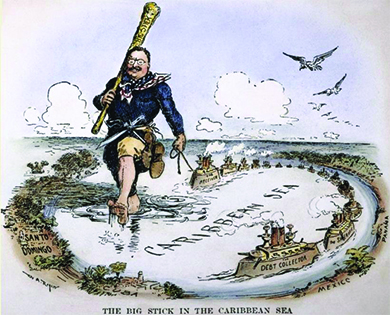 Image 1. “The Big Stick in the Caribbean Sea,” by William Allen Rogers (1854-1931). Source: https://commons.wikimedia.org/wiki/File:Tr-bigstick-cartoon.JPG.Copyright, 1904. Source: Public Domain/Creative Commons.1. BACKGROUNDa. Read: https://openstax.org/books/us-history/pages/22-4-roosevelts-big-stick-foreign-policy#CNX_History_22_04_BigStick in the OpenStax US History textbook.b. Answer: Explain the meaning of “big stick” foreign policy? According to the reading how did TDR use it to build the Panama Canal?2. INTERPRETa. View: Look at the image above.b. Answer: Describe how the details reflect the Big Stick Policy.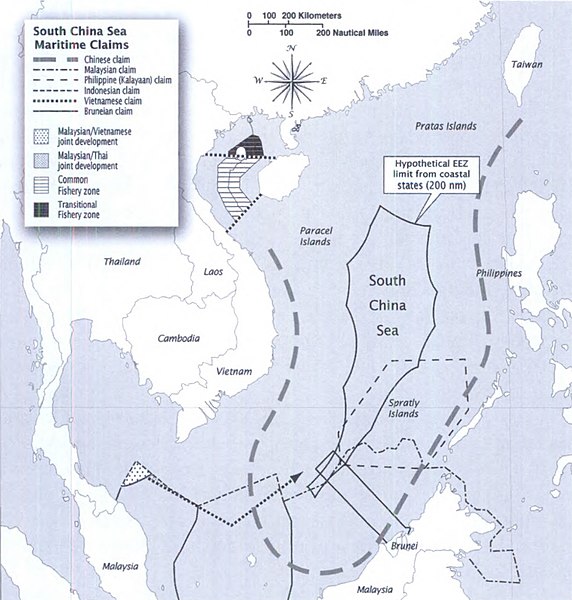 Image 2. “South China Sea Maritime Claims,” by The National Defense University Press (2011). Source: https://commons.wikimedia.org/wiki/File:South_China_Sea_Maritime_Claims.jpg.Public Domain. 3.  CONSIDERa. Read: Read the article, “A Primer On The Complicated Battle For The South China Sea, ” by Rami Ayyub of National Public Radio.a. Answer: What is the conflict about and what are the competing claims being made by various nations in the region?4. CONNECTa. View: Study the map above depicting the Nine-Dash Line.b. Answer: Considering the map above and the reading in part 3, make a comparison between China’s South China Sea claim and TDR’s Bick Stick Policy at the beginning of the 20th century. 